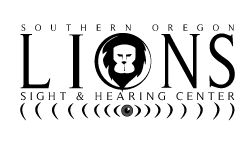 Southern Oregon Lions Sight and Hearing Center Patient Care Program ApplicationThe Southern Oregon Lions Sights and Hearing Center is committed to an anti-discrimination policy in all of its program and services. This includes, but is not limited to; ethnicity, gender, religion, age, marital status, language, disability or immigration status.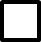 Is there anything else you want our committee to consider when they review your application?Applicant Signature: __________________________________Date:______________________                                Applicant Name:                                                                 Gender:        Age:               DOB:                          Parent/Guardian/Case Worker:                                                 Address:                                                                                     Mailing if different:Can we mail to the address you provided?City, State, Zip: Phone:                                                                 Message Phone:Last 4 of Social Security:                                                              Occupation/Employer:Please list the names, ages, and relationships of all family living in your household:I need help getting:        A basic eye exam       A new pair of glasses       Over-the-Counter Hearing Aids    Date of Last Exam:                                                        Location:Do you have (Circle All That Apply) : Insurance  Medicare  Oregon Health Plan   None   OtherWe are trying to spread the word about our programs to Jackson County. How did you hear about us? ___________________________________________________________What eye or ear problems are you experiencing?How will receiving these services improve your quality of life?How much do you receive monthly for: (APPLICATIONS WITHOUT PROOF OR CASE WORKER LETTER WILL NOT BE ACCEPTED)Salary:                                                                                          Investments:Social Security:                                                                                 Income from family:Disability Benefits:                                                                   Child Support/Alimony:Retirement Pension:                                                                      Food Stamps:Unemployment Benefits:                                                             HUD Rent Assistance:Other Income: